Задание 1Читательское умение:находить и извлекать несколько единиц информации, расположенных в одном фрагменте текста;делать выводы на основе информации, представленной в одном фрагменте текста.Прочитай слоги.Составь из данных слогов слова и запиши их.Рассмотри картинки. Какого животного нет в списке? Зачеркни его  .                                                                                     Оцени себя      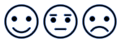 